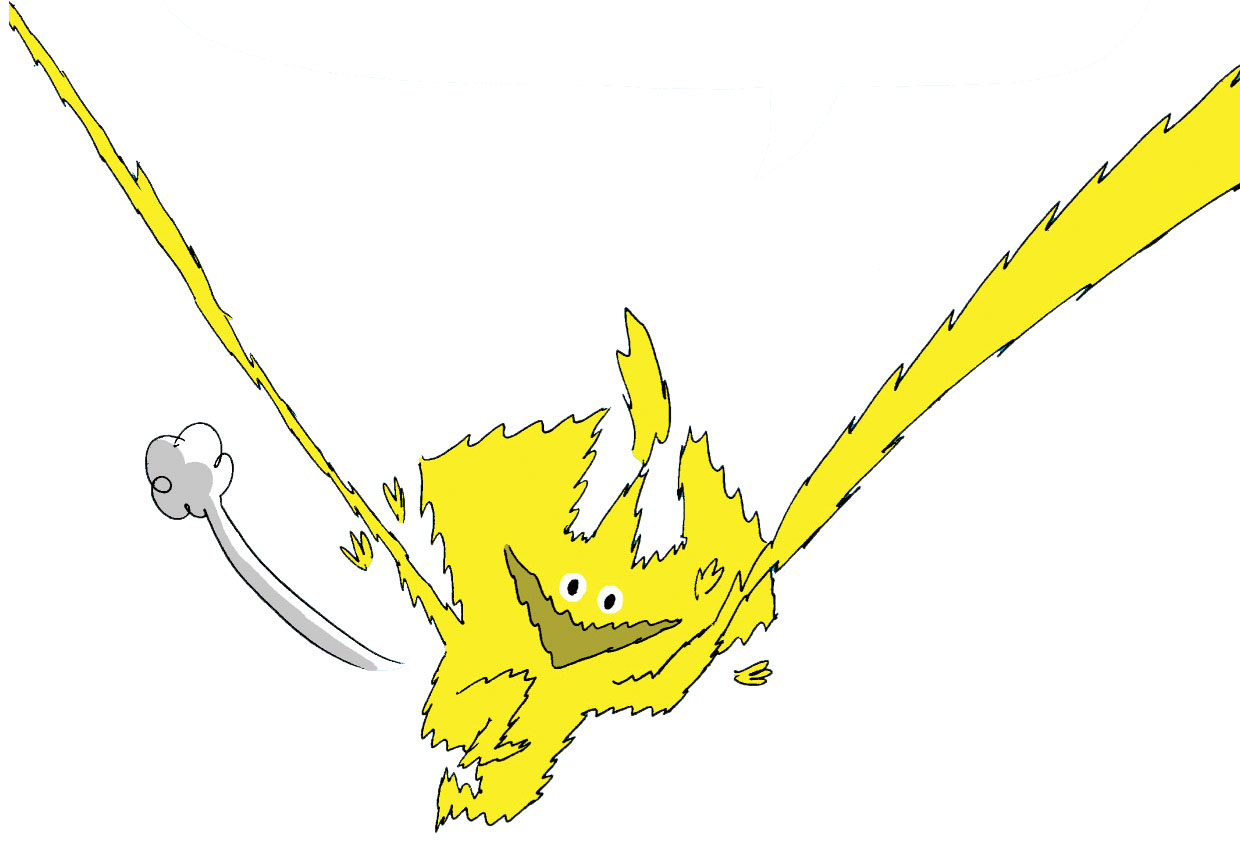 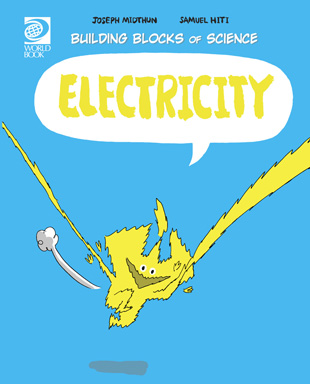 Electricity WorksheetFind under Nature and Science1.  Name four things that are powered by electricity.1)
2)3)4)2.  What are the three main parts to an electric circuit?1)2)3)3.  True or False:  Metals are good conductors.4.  True or False:  In the 1900’s people learned to capture electricity and use it to do work.5.  What is one way you can reduce your use of electricity?6.  Explain what electricity is in your own words.ANSWERS:1.  Lights; electronics; machines; me2.  An energy source; an object that needs electric current to work; a wire that connects them.3.  True4.  False – Correct answer - In the 1800’s people learned to capture electricity and use it to do work.5.  Open the shades instead of turning on a light; turn off the TV.